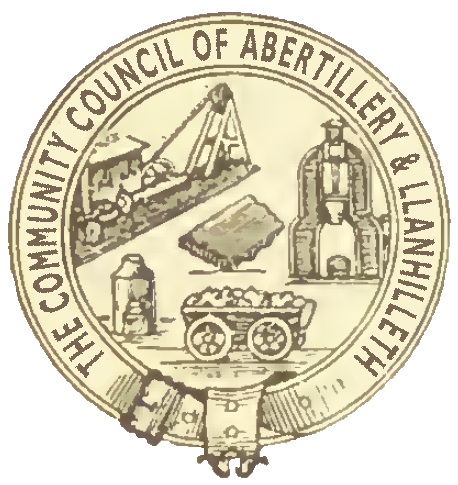 Abertillery and Llanhilleth Community Council (ALCC) Council Grant Application (see criteria and process attached before applying)Name and Address of group, organisation or project:Group Contact name:	…………………………………………………………….Role in the group: 	…………………………………………………………….Telephone number:	…………………………………………………………….Email: 			…………………………………………………………….What are the aims of your project? …………………………………………………….………………………………………………………………………………………………………………………………………………………………………………………………………………………………………………………………………………………………………How does your project benefit the Abertillery and Llanhilleth area or its residents? …………………………………………………………………………………..………………………………………………………………………………………………………………………………………………………………………………………………………………………………………………………………………………………………………Approx number of beneficiaries ………………………………………………………..Details of project costs:Is the organisation a: 	Charity/community group/sports club/company/not for profit business/other (explain and provide evidence) ………………………………………………………………………………………………………………………………………………………………………………………………………………………………………………………………Payee name: 			………………………………………………………… Name of person making the application: Print Name: 		…………….……………………….…………………………   Signed:  			..………………………………………………………………Date: 			…..……………………Please return this form with any relevant supporting documents (group constitution,financial statements, letters of support etc.) to:  Town Clerk, Abertillery and Llanhilleth Community Council, Mitre Street, Abertillery, NP13 1AE or to clerk.alcc@gmail.com A. Project costs met by group (include match funds)Amount (inc. VAT)£££Sub Total£B. Costs requested from ALCCAmount (inc.VAT)££Sub Total£C.  Total project costs (A + B) TOTAL£